 VI КРАСНОЯРСКИЙ ПЕДАГОГИЧЕСКИЙ МАРАФОН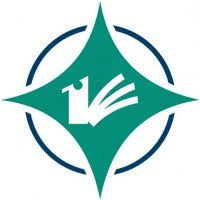 В период с 29 октября по 20 декабря 2020 года в Красноярске пройдет VI Красноярский Педагогический марафон.
В ходе VI Педагогического марафона мы сохраняем традицию обсуждения ключевых направлений реализации федеральной и региональной образовательной политики.
Цель марафона в 2020 году – запуск изменений в деятельности педагогов, педагогических коллективов, необходимых для формирования функциональной грамотности, являющейся одним из ключевых показателей качества общего образования в международном контексте.
Тема VI Красноярского Педагогического марафона «Формирование функциональной грамотности: что необходимо и можно сделать в ближайшей перспективе».
В 2020 году, находясь в новых непростых условиях, мы впервые проводим марафон в дистанционном формате. Это усложнит нашу работу, но зато дает возможность существенно увеличить количество участников марафона.
Педагогический марафон в 2020 году будет состоять из трех этапов:1 этап – Теоретический (с 29 октября по 12 ноября) в формате цикла вебинаров.2 этап – Муниципальный (продлится до конца ноября). В ходе второго этапа в каждом муниципалитете планируется проведение мероприятия методического характера для педагогов по формирования функциональной грамотности обучающихся.3 этап – Краевой (сроки проведения – декабрь). В ходе проведения третьего этапа мы познакомимся с примерами практик формирования функциональной грамотности, разработанных и опробованных выпускниками центра непрерывного повышения профессионального мастерства, прошедшими экспертизу и получившими позитивную оценку коллег.Приглашаем Вас принять участие!